                                       Прочти сам,
                                                                                                                      расскажи другу 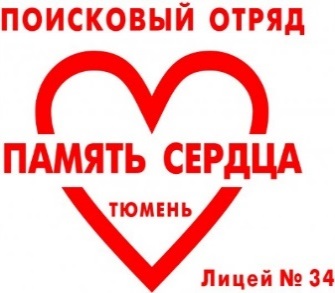 Патриоты России
Ежемесячный боевой листок отряда «Память сердца» МАОУ лицей №34 города ТюмениЮбиляры – Герои Советского Союза – наши землякиАлексеев Григорий Федотович, 1918 г.р., Бердюжский район,217 успешных боевых вылетов и 7 сбитых самолетов противника.Безносков Иван Захарович, 20.01.1918 г.р., г. Тюмень, форсировал реку Одер, захватили аэродром и 22 исправных самолета противника.Болотов Василий Гаврилович, 28.02.1908 г.р., командовал эскадрильей штурмовиков, лично уничтожил 10 самолетов, 60 танков и 100 автомашин противника. Бугаев Виктор Елисеевич, 1913 г.р. Механик-водитель танка, смелый марш вел в тылу врага, уничтожил их танки, самоходки и орудия.Волков Александр Николаевич, 05.05.1923 г.р., форсировал реку Днепр.Гнаровская Валерия Осиповна, 18.10.1923 г.р., вынесла с поля боя 300 раненых. Со связкой гранат бросилась под танк, спасала раненых.Иванин Егор Иванович, 13.01.1918 г.р. Бой длился 4 дня. Уничтожил 15 танков противника.Копец Иван Иванович, 19.09 1908 г.р.  Генерал-майор авиации, получил звание Героя 21.06.1937 г. за разгром итальянского экспедиционного корпуса.Мельникайте Марите Иоузовна, 18.03.1923 г.р. Партизанка. Погибла в Литве от рук фашистов.Санников Степан Григорьевич, 06. 01. 1918 г.р. Форсировал реку Березину.Тепляков Мартын  Пантелемонович 10.01 1918 г.р. Форсировал Днепр,удерживал плацдарм несколько сутокУшаков Алексей Филиппович, 06.08.1923 г.р. Артиллерией уничтожил в одном бою 12 танков и пехоту противника.Федоров Николай Григорьевич, 28.12.1918 г.р.  Во время боя уничтожнил12 автомашин, разрушил 2 дзота.Хохлов Николай Александрович,18.08.1923 г.р. В бою уничтожил 18 фашистов.Худяков Виктор Леонидович, 1923 г.р., г. Тюмень, 8 суток его батальон сражался в тылу врага. При выходе из окружения в последнем бою был ранен смертельно.Шевчук Григорий Лаврентьевич, 04.09.1923 г.р. За участие в сражении на Днепре получил звание Героя.Юбиляры-полные кавалеры орденов СлавыКазанцев Василий Александрович, 1918 г.р.Налобин Василий Панфилович, 1923 г.р.Таныжи Борис Константинович, 1923 г.р.Юрлов Петр Михайлович, 1918 г.р.Якин Хабибула Хайруллович, 25.05.1923 г.р.Их имена бессмертны!Память о них вечна!Подготовили:Подкорытова Мария, Семенов ИгорьТираж: 50 экземпляров                                    №1 от 20.01.2023 г.